Экспертная деятельность 2018-2022 г.г.2018-2022 гг. - Работа в качестве эксперта в составе предметной комиссии по проверке результатов ОГЭ по математике 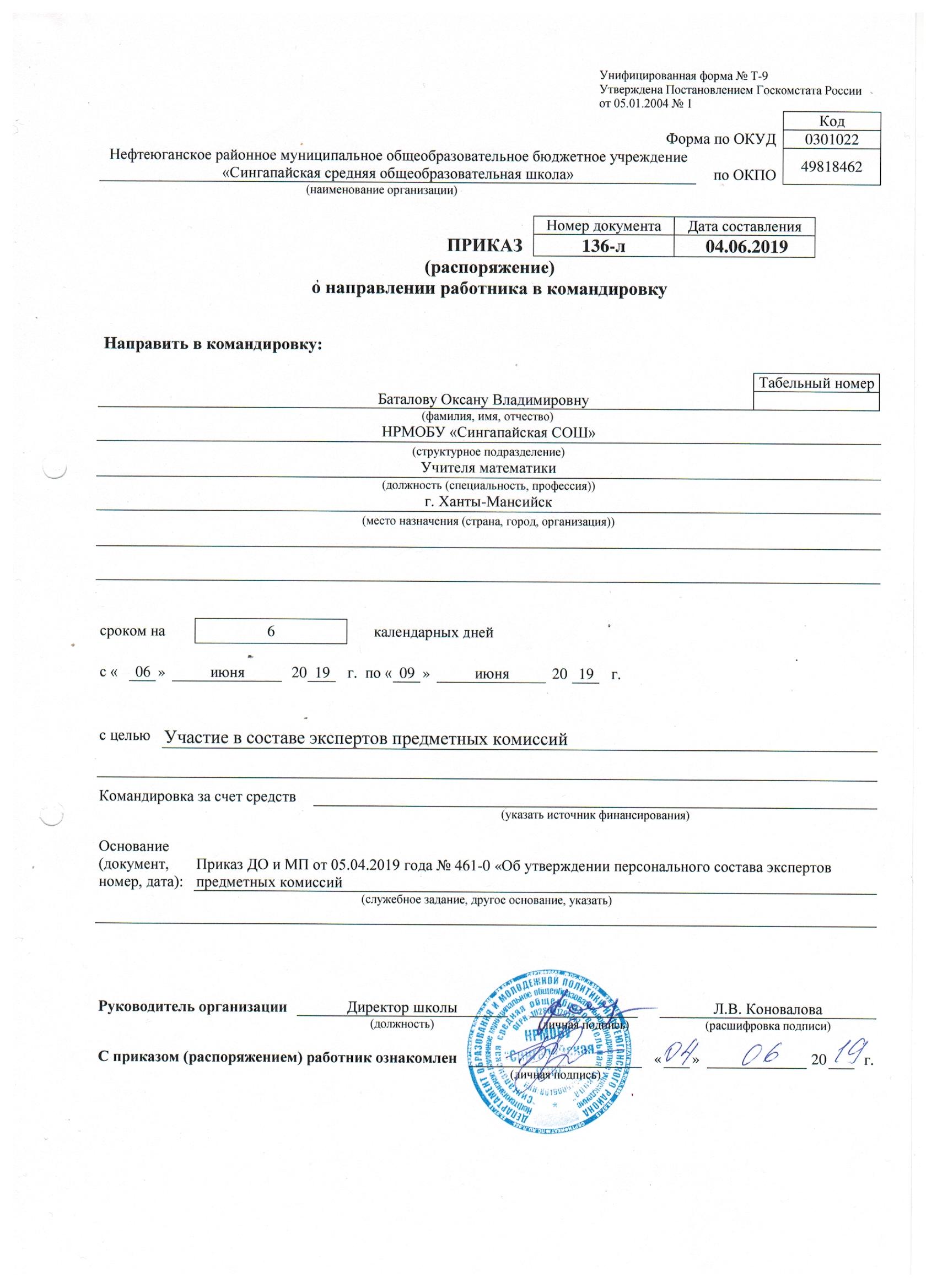 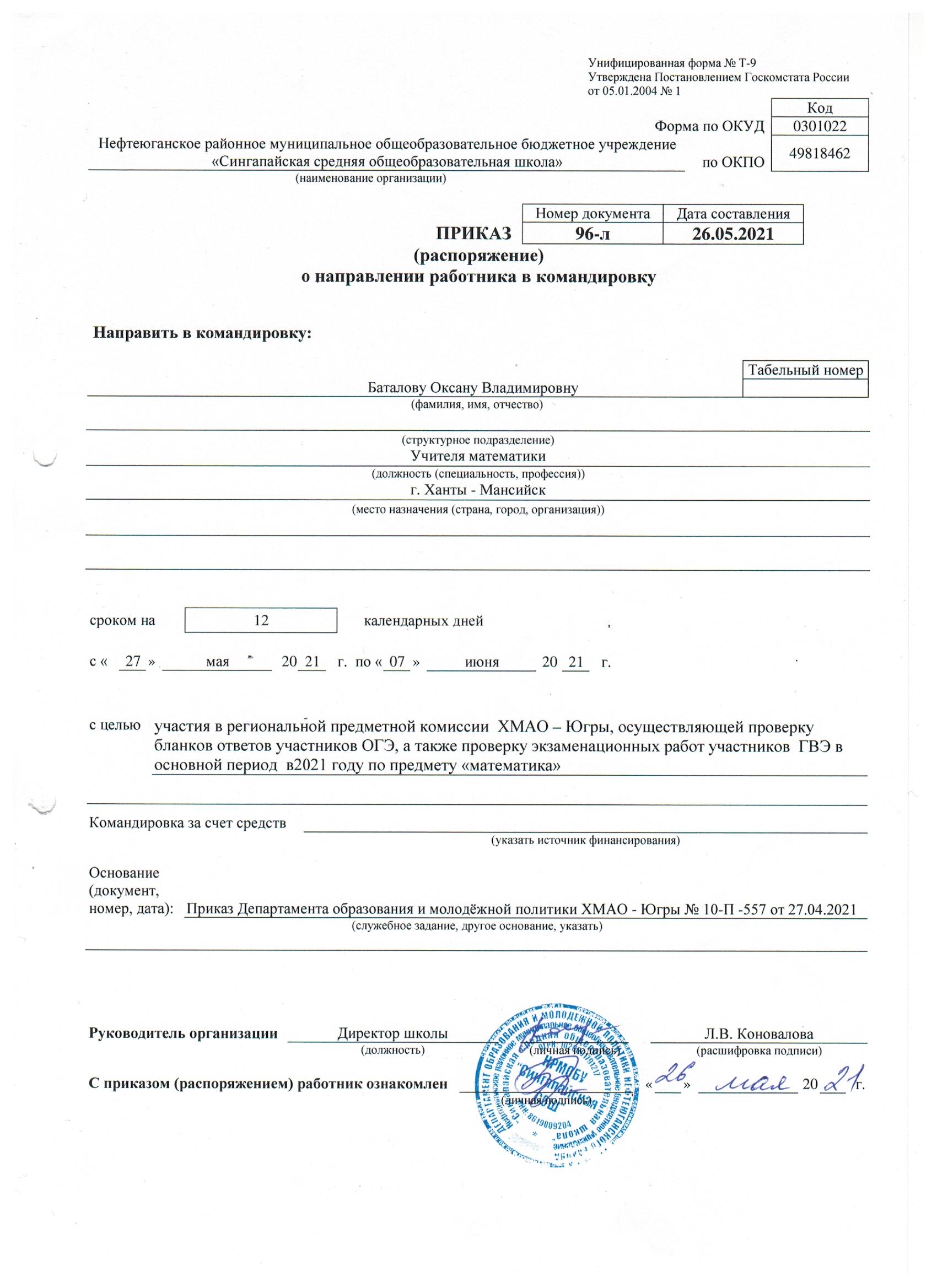 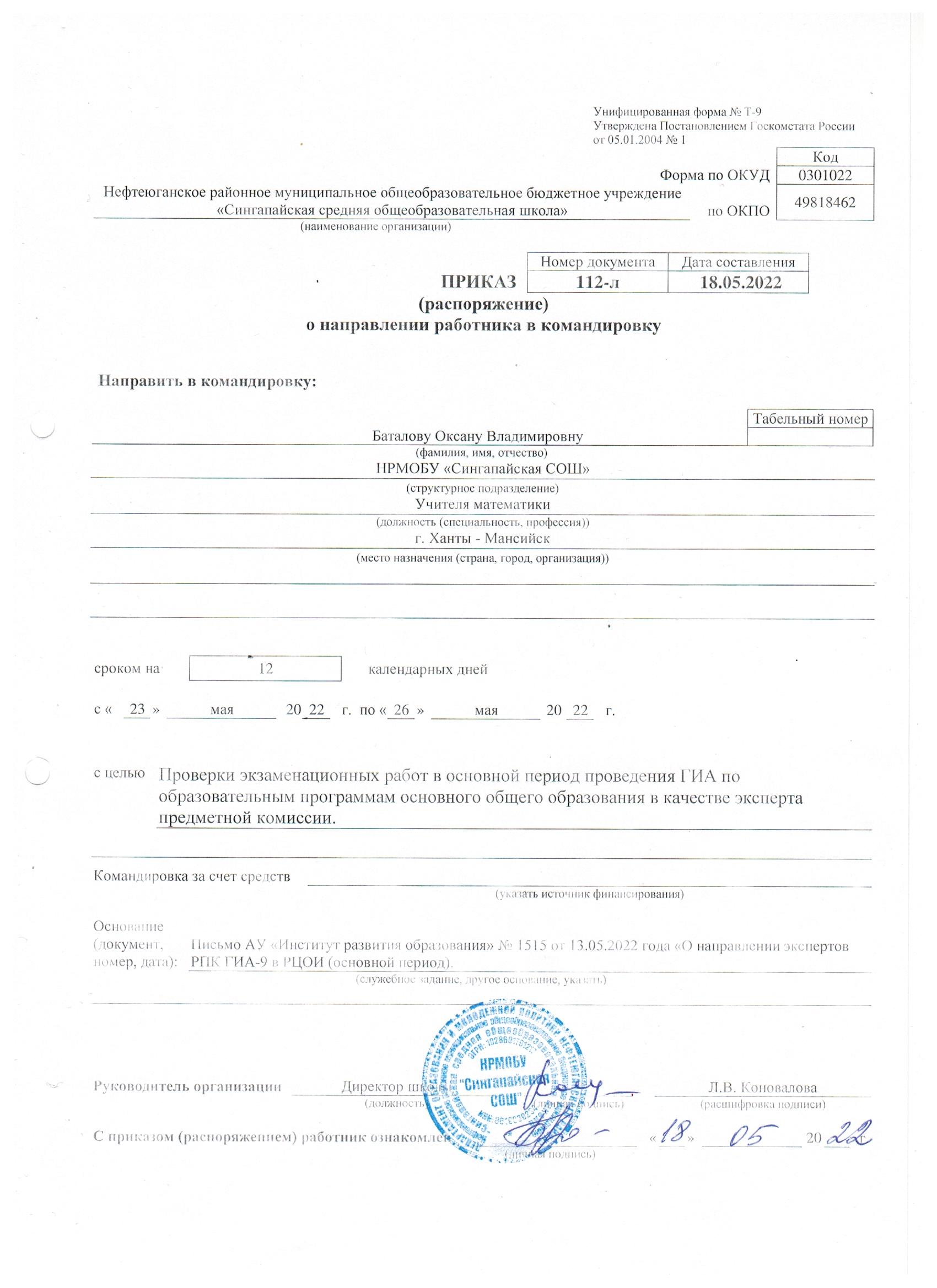 Работа в составе жюри муниципального этапа Всероссийской олимпиады школьников по предмету «Математика»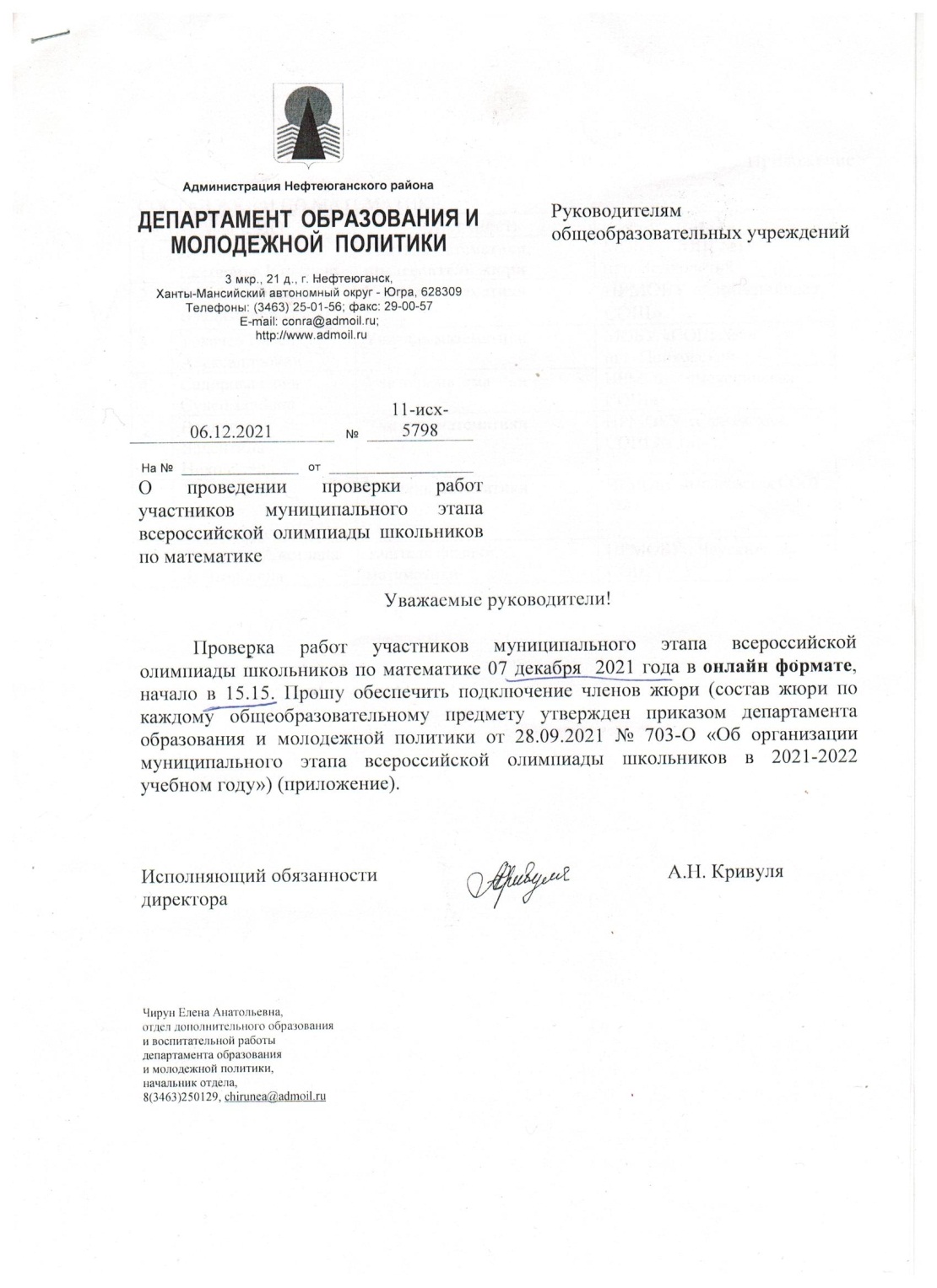 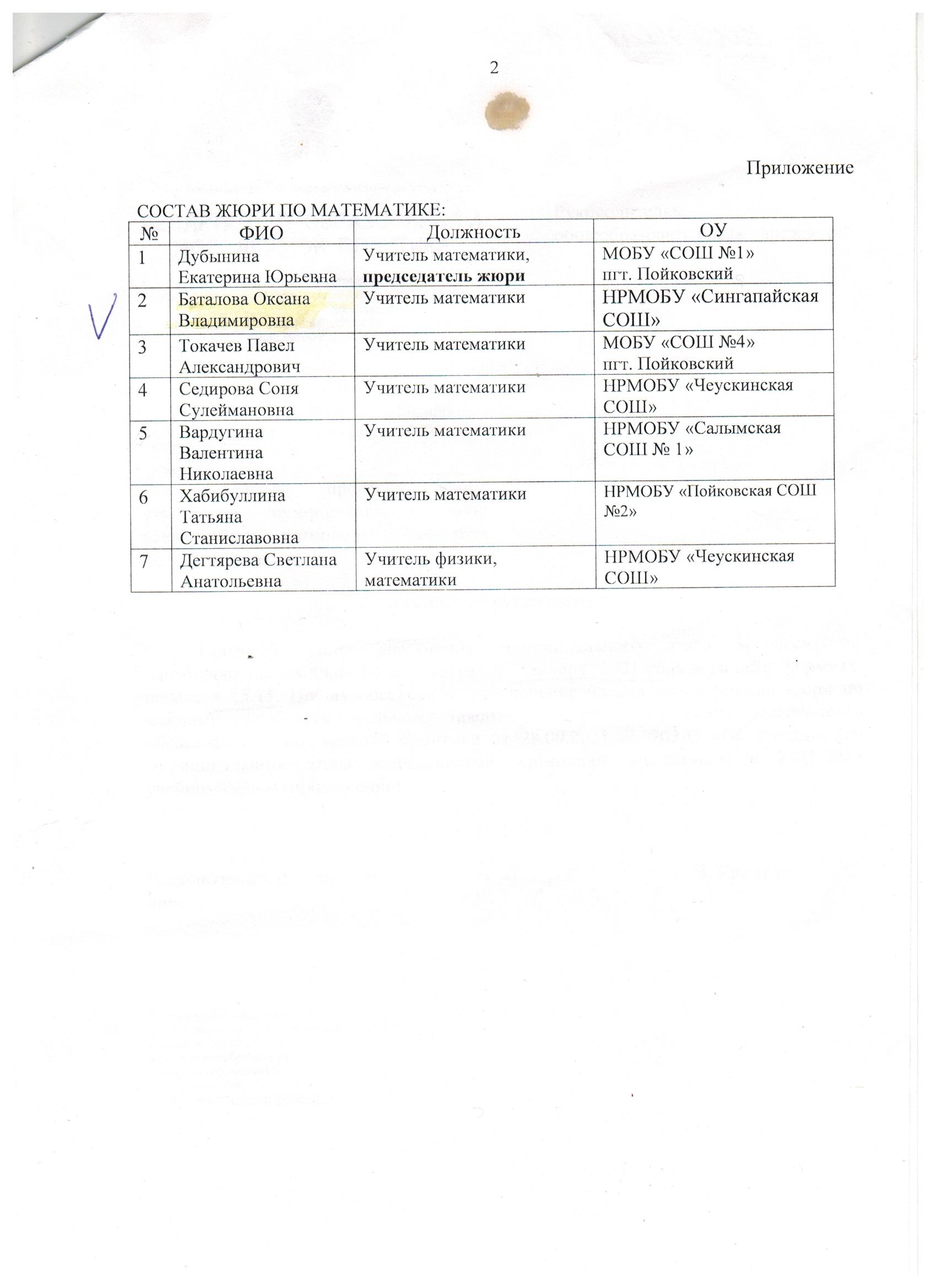 Работа в составе жюри профессиональных муниципальных конкурсовДеятельность в составе экспертного жюри в программе «Шаг в будущее»  Нефтеюганского районаСостав жюри районной научной конференции молодых исследователей научно-социальной программы «Шаг в будущее»С 2021 года являюсь экспертом по проверке всероссийских проверочных работ по математике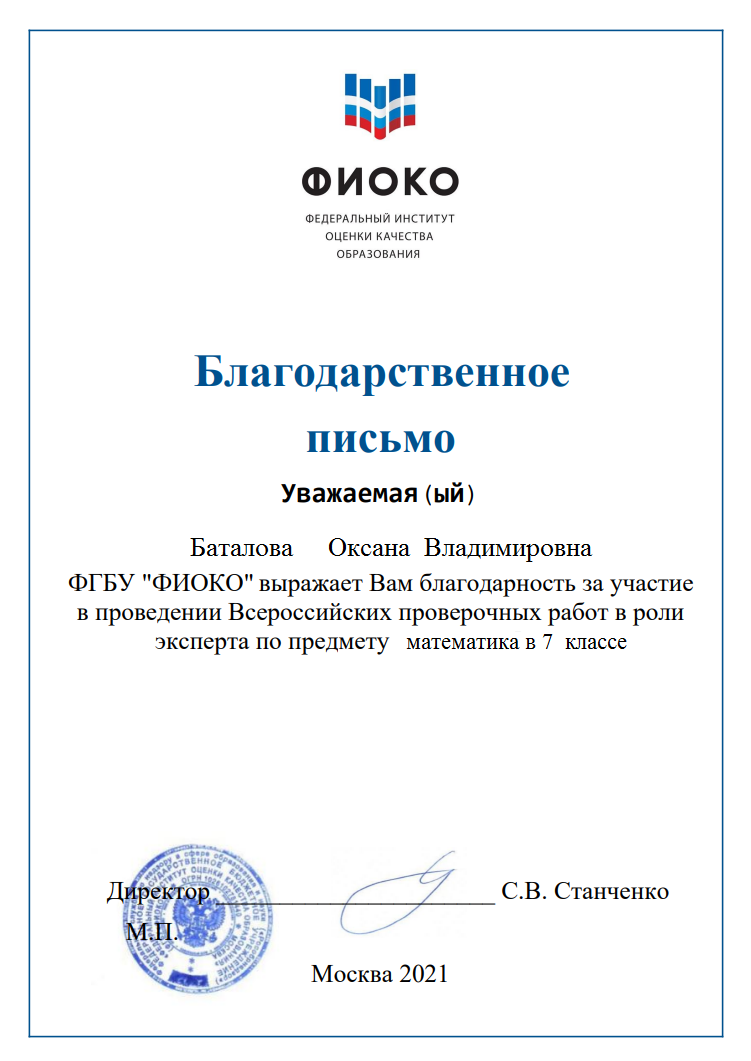 